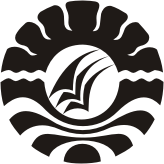 SKRIPSIPENERAPAN MODEL PEMBELAJARAN PAIR CHECK UNTUK MENINGKATKAN HASIL BELAJAR MATEMATIKA PADA SISWA KELAS V SD INPRES KASSI-KASSI KECAMATAN RAPPOCINIKOTA MAKASSARMASDIAHPROGRAM STUDI PENDIDIKAN GURU SEKOLAH DASARFAKULTAS ILMU PENDIDIKAN UNIVERSITAS NEGERI MAKASSAR2017SKRIPSIPENERAPAN MODEL PEMBELAJARAN PAIR CHECK UNTUK MENINGKATKAN HASIL BELAJAR MATEMATIKA PADA SISWA KELAS V SD INPRES KASSI-KASSI KECAMATAN RAPPOCINIKOTA MAKASSARDiajukan untuk Memeneuhi Sebagian Persyaratan Guna Memperoleh Gelar Sarjana Pendidikan pada Program Studi Pendidikan Guru Sekolah Dasar Starata Satu Fakultas Ilmu Pendidikan Universitas Negeri Makassar Oleh :MASDIAH1347042133PROGRAM STUDI PENDIDIKAN GURU SEKOLAH DASARFAKULTAS ILMU PENDIDIKAN UNIVERSITAS NEGERI MAKASSAR2017